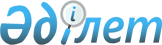 Об изменении и установлении границ населенного пункта Абдыхалык сельского округа Жана ауыл Жетысайского районаСовместное постановление акимата Жетысайского района Туркестанской области от 29 марта 2024 года № 259 и решение Жетысайского районного маслихата Туркестанской области от 28 марта 2024 года № 14-84-VIII. Зарегистрировано в Департаменте юстиции Туркестанской области 1 апреля 2024 года № 6506-13
      В соответствии с пунктами 1, 5 статьи 108 Земельного кодекса Республики Казахстан, подпунктом 3) статьи 12 Закона Республики Казахстан "Об административно-территориальном устройстве Республики Казахстан", акимат Жетысайского района ПОСТАНОВИЛ и Жетысайский районный маслихат РЕШИЛ:
      1. Изменить границы населенного пункта Абдыхалык сельского округа Жана ауыл путем включения 15,0 гектара земель сельскохозяйственного назначения района Жетысай в границы населенного пункта Абдыхалык сельского округа Жана ауыл установив границы общей площадью 173,79 гектаров.
      2. Контроль за исполнением настоящего совместного постановления акимата Жетысайского района и решения Жетысайского районного маслихата возложить на курирующего заместителя акима района.
      3. Настоящее совместное постановление акимата Жетысайского района и решение Жетысайского районного маслихата вводится в действие по истечении десяти календарных дней после дня его первого официального опубликования.
					© 2012. РГП на ПХВ «Институт законодательства и правовой информации Республики Казахстан» Министерства юстиции Республики Казахстан
				
      Аким района Жетысай

С. Мамытов

      Председатель районного маслихата

М. Касимов
